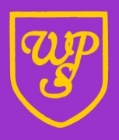 Wibsey Primary SchoolNorth Road, Wibsey, Bradford, BD6 1RLTel: 01274 678016/775545Headteacher: Mr N M Cooper5th October 2017Dear Parent/CarerWIBSEY’S GOT TALENT – THURSDAY 19TH OCTOBER 2017Congratulations!  Your child has successfully been shortlisted to perform at our ‘Wibsey’s Got Talent’ showcase event which will be taking place on Thursday 19th October.  Parents/carers are invited to spectate the fantastic event which will start at 1.45 pm in the bottom hall and will last for approximately 90 minutes.  We are limited to one ticket per child.Please can you complete the required information below and return no later than Tuesday 17th October indicating whether you will be attending.In the meantime, please spend regular time allowing your child to rehearse their act and focus on clear speaking voices, perfecting any choreography etc.Once again, congratulations!  Wibsey Primary School is proud to teach so many talented children and I am sure that the event will be a huge success.Many thanks,Mrs BilevychPSHCE Lead-----------------------------------------------------------------------------------------------------------------------------------WIBSEY’S GOT TALENT – THURSDAY 19TH OCTOBER 2017Name of child                                ___________________________ 	Class ___________Name of parent/carer _____________________________________I would like one ticket for Wibsey’s Got Talent.Signed                                             _________		Parent/Carer